CÀI MAIL TRÊN MÁY TÍNH MACKhuyến khích sử dụng chứng chỉ SSL khi cài mail trên MacOSBước 1 : Từ giao diện màn hình chính chọn System Preferences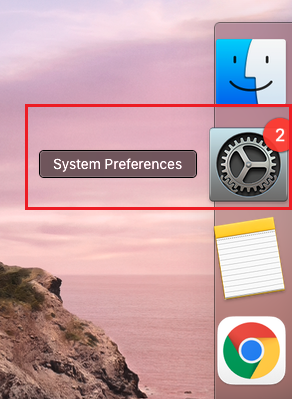 Bước 2 : Chọn Internet Accounts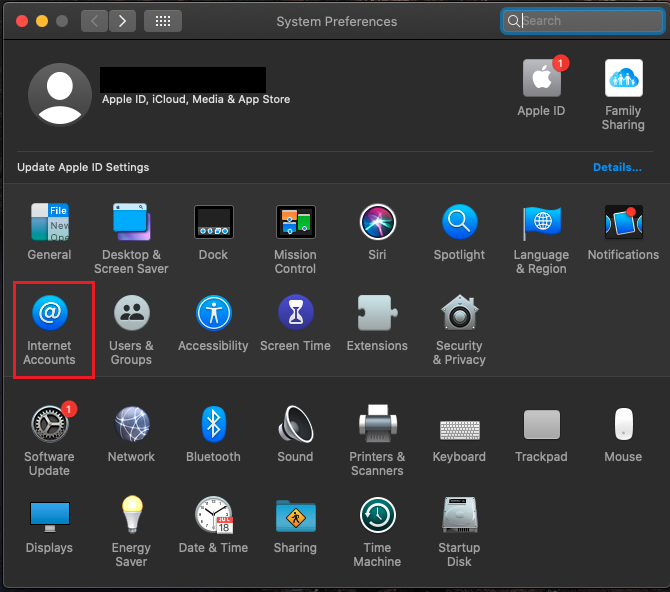 Bước 3 : Chọn Add other Account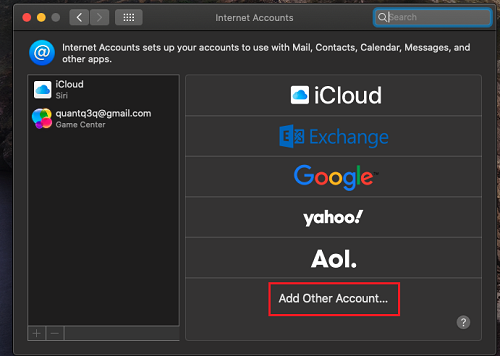 Bước 4 : Chọn Mail Account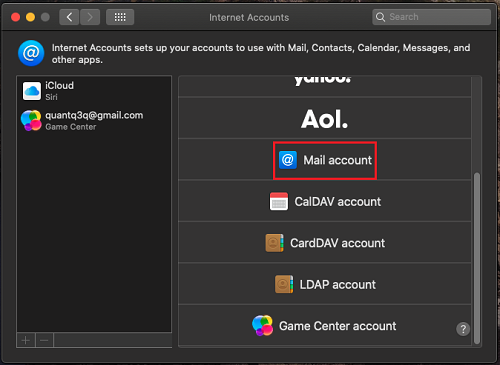 Nhập thông tin Name , Email Address , Pass sau đó bấm Sign in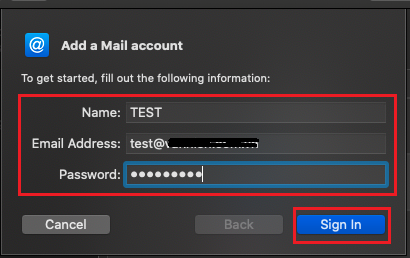 Nhập thông tin Accoungt Type ( POP hoặc IMAP )Tại mục Incomming và Outgoing Mailserver : mail.tenmienSau đó bấm Sign in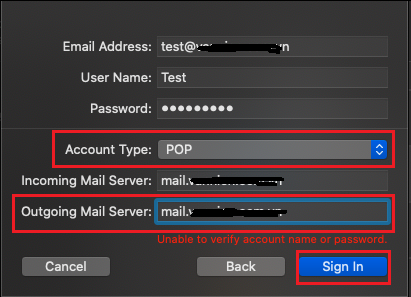 Xuất hiện thông báo là do Hosting mail chưa có chứng chỉ bảo mật SSL , để tiếp tục chon Continue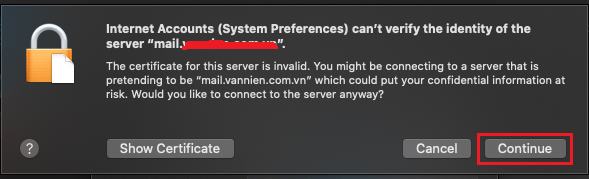 Nhấn OK để tiếp tục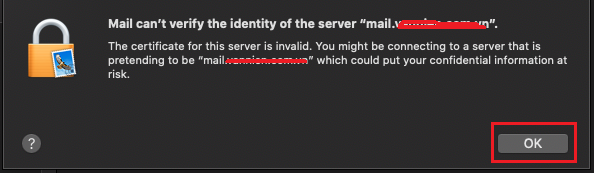 Chọn Mail là ứng dụng để sử dụng acc mới tạo , bấm Done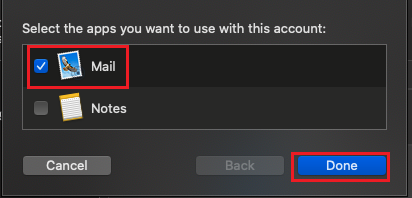 Hoàn tất quá trình cài đặt mailTại đây ta có thể xóa hay cấu hình thêm 1 mail mới :   Bấm vào dấu công + là thêm 1 account mail mới   Bấm vào dấu trừ - là xóa 1 account mail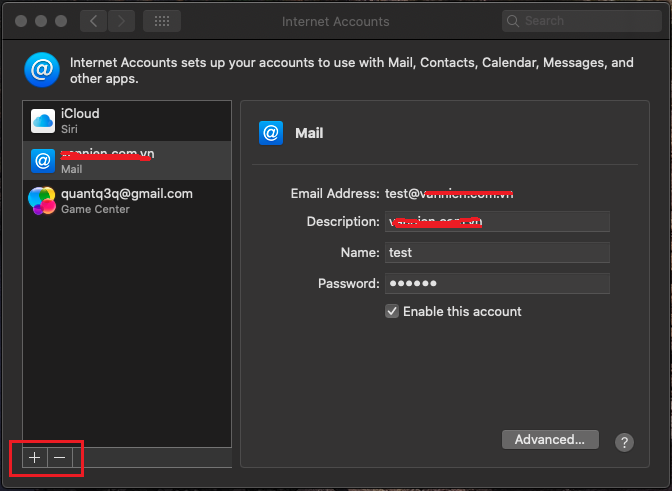 Để tiến hành gửi mail chọn New Message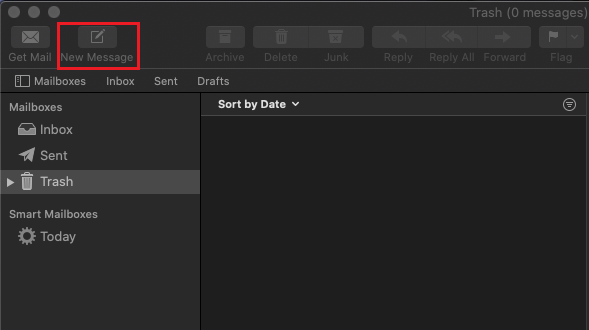 Nhập thông tin mail cần gửi và nội dung , bạn có thể chọn file đính kèm , hình ảnh hay biểu tượng ở khung bên phải .Sau khi soạn xong bấm vào biểu tượng gửi mail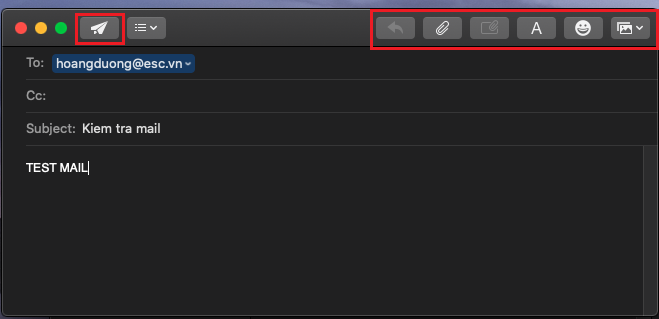 Trong trường hợp cần thay đổi thông tin tài khoản mail chọn Edit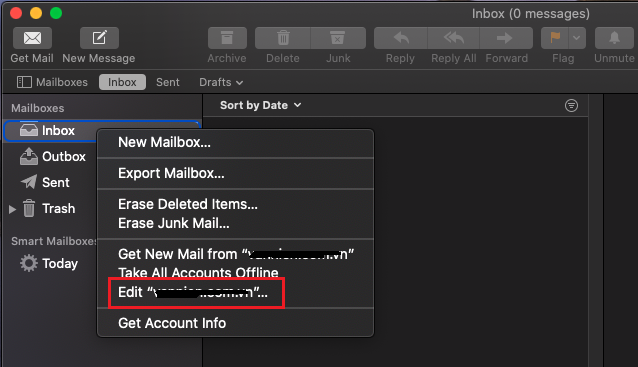 